Continuity of Operations 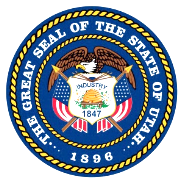 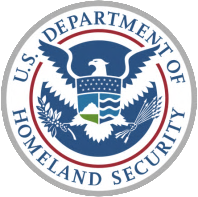 (COOP) OverviewAuthorityNational Security Presidential Directive NSPD-51 Homeland Security Presidential Directive HSPD-20 Utah Governor’s Office DirectivePurposeCOOP planning enables agencies to continue their essential functions across a broad spectrum of hazards and emergencies.Key ComponentsCOOP PhasesPhase 1: Emergency Response Phase 2: Event AssessmentPhase 3: Notification & Implementation Phase 4: Continuity of Operations Preparations 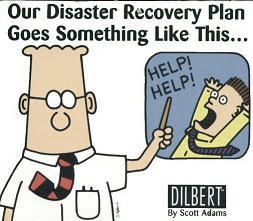 Phase 5: Continuity of OperationsPhase 6: Public InformationPhase 7: Final Report ActivityRecovery Time ObjectivesDefinition of COOP TermsAlternate Facility – An alternate work site that provides the capability to perform minimum critical functions until normal operations can be resumed.Continuity of Operations – An internal effort within government or business entities to assure the capability exists to continue essential functions across a wide range of potential emergencies, including localized acts of nature, accidents, and terrorism.Impact Analysis –Predicts the consequences of disruption of a business or government function, and gathers information needed to develop recovery strategies.Delegated Authority – An assignment or official mandate calling on an individual holding a specific position to assume responsibilities and authorities not normally associated with that position when specified conditions are met.Department Operations Center (DOC) – A location from which the emergency management personnel execute disaster response and recovery.Devolution – The capability to transfer statutory authority and responsibility for critical functions from a department’s primary staff to other employees and facilities, and sustain that operational capability for an extended period of time.Essential (Mission Critical)  Functions – those functions, stated or implied, that state departments (& local jurisdictions) are required to perform or are otherwise necessary to provide vital services, exercise civil authority, maintain the safety and well-being of the general population, and sustain the industrial and economic base in an emergency.Incident Command System (ICS) – A set of personnel, policies, procedures, facilities, and equipment, integrated into a common organizational structure designed to improve emergency response operations of all types.  The Incident Commander leads this effort.  Lines (Orders) of Succession – Provisions for the assumption of senior department and jurisdictional offices and other positions held by critical COOP personnel when the original holder of those duties and/or authorities is unable or unavailable to execute their duties.Recovery Time Objective / Acceptable Outage – The period of time that a disaster or disruption may affect a business unit or state agency without causing the unit or agency unacceptable losses. Reconstitution – The resumption of non-emergency operations at a primary facility following emergency operations at an alternate facility. Acronyms COOP – Continuity of Operations DOC – Department Operations CenterIAP – Incident Action Plan IC – Incident CommanderICS – Incident Command SystemJIC – Joint Information CenterMOA/MOU – Memorandum of    Agreement/Understanding NIMS – National Incident Management SystemRTO – Recovery Time ObjectiveSEOC – State Emergency        Operations CenterSERT – State Emergency Response TeamSIAC – Statewide Information Analysis CenterSITREP – Situation ReportWeb EOC – Web-based (online) Emergency Operations Center software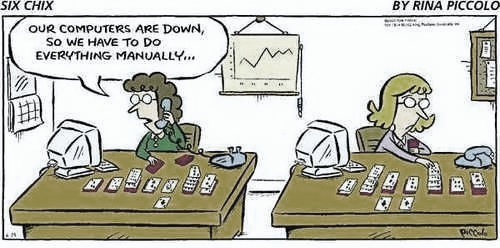 ComponentCOOP TermWhat critical things do we need to do?	Essential functionsWho will do them?Essential positions & personnelHow will they be done?  What equipment/ resources?Vital records & critical applicationsWhere will we be doing these things?Alternate facility; recovery locationWhen (how quickly) will we need to resume them? Function priority; recovery time objectivesWho’s in charge?  What if he/she can’t?Lines of succession; delegations of authorityHow will we return to normal, or what if we can’t?Reconstitution; devolutionPriorityFunctions must be operational within…112 hours272 hours37 days4As possible